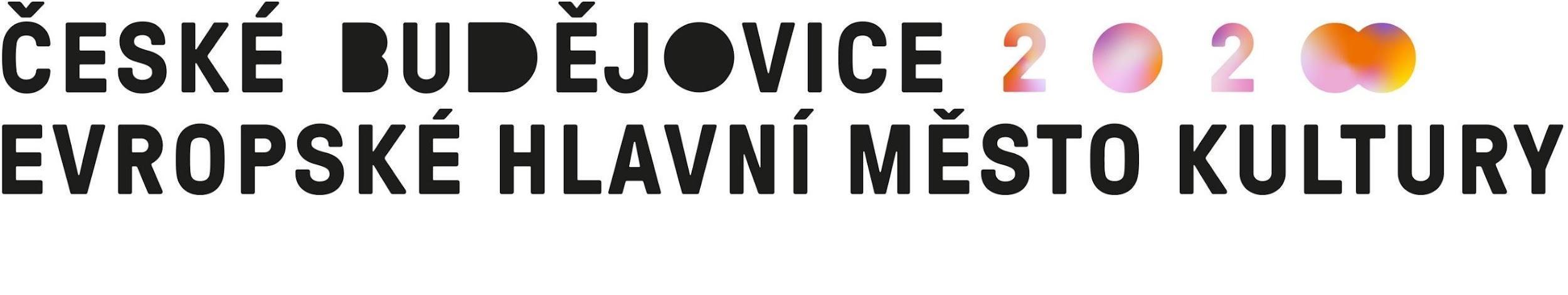 ODBĚRATEL: 	České Budějovice – Evropské hlavní město kultury 2028, z.ú.                         	Nám. Přemysla Otakara II. 1/1                        	370 01 České Budějovice                        	IČ: 19311052	          	DIČ: CZ19311052				DODAVATEL:  	Zaleťsi.cz, s.r.o.Na Fialce 2435/5 251 01 ŘíčanyIČO: 04711122					Platnost objednávky do: 	18. 1. 2024					Termín dodání:  	  	19. 1. 2024Místo dodání:Forma úhrady: 		   	bankovním převodemPředmět objednávky:								Letenka do Tokya pro paní Karolínu Rachačovou a paní Veroniku Láchovou dle informací viz níže. 25. 3. ve 12:05 - Vídeň-Taipei26. 3. v 7:55 - Taipei-Tokyo31. 3. v 14:15 Tokyo-Taipei31. 3. v 23:30 - Taipei-VídeňItinerář cesty přiložen.V ceně zpáteční letenka, příruční zavazadlo a pojištění storna cesty.Cena celkem:									63.588,- CZKObjednávka potvrzena dodavatelem: 18. 1. 2024          ……………………………………..Vystavila: ………………………………..